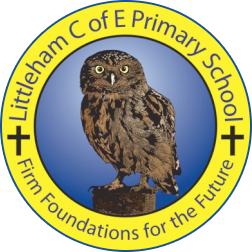 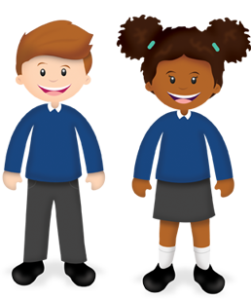 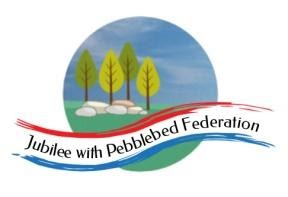 Year 6       Week beginning: March 22nd PLEASE TAKE CARE WHEN VIEWING ANYTHING FROM YOUTUBE. CHECK YOUR FILTERS IF NECESSARY.Collective Worship – See Google ClassroomReading – GetEpic, Login, Students and Educators, xpi9769. Free reading materialThis week’s learning behaviour is Noticing.DayActivitiesMondayReading – EPIC or own book English – Write your ‘Overcoming the monster’ story – first draft. There should be 5 paragraphs, one for each stage.Spellings – new for the week. Know meanings first. (see attached)Maths – Draw rectangles with an area of 18cm2. Draw rectangles with a perimeter of 18cm. Draw right-angled triangles with an area of 18cm2. https://classroom.thenational.academy/lessons/decimals-and-measures-calculating-the-area-of-parallelograms-and-triangles-ccu32c  CW – Gandhi and Justice https://www.bbc.co.uk/bitesize/topics/zjkj382/articles/z4fwy9q Quick Maths – practise tables and related division. TT Rockstars.Science – Heart and circulatory system. How are heart, body and lungs connected? Know the different parts of the heart. https://www.youtube.com/watch?v=pjOxpLEynIE Learn the three types of blood vessels, how they are similar and different and their functions.DayActivitiesTuesdayReading – EPIC or own book P.E – Use Mr Glover’s fitness ideas: squats, push-ups, shuttle runs, burpees, sit-upsSpellings – start to learn spellingsMaths – Know fraction, decimal, percentage equivalents. https://classroom.thenational.academy/lessons/decimal-and-fraction-equivalence-cngk8r Take-a-Break – Keep Hydrated.Collective Worship – Justice. Fairness for everyone. Rosa Parks https://www.bbc.co.uk/bitesize/topics/zjkj382/articles/zkhknrd Quick Maths – Times tables and related division. Maybe link in fractions of amounts.R.E – Who is responsible for the death of Jesus? Pilate, Judas, The Roman Guards, The Jewish Elders, The crowd, Peter, God. French – Know some animals in French. https://classroom.thenational.academy/units/quest-ce-que-cest-dfa6 DayActivitiesWednesdayReading – EPIC or own book English – Improve your story from MondaySpellings – make word families of related words by meaning.Maths – Are and perimeter of rectangles, Volume of cubes and cuboids. https://classroom.thenational.academy/lessons/decimals-and-measures-the-volume-of-cubes-and-cuboids-cdh3cr Take-a-Break – Put on some relaxing music for 10 minutes and take a break.Quick Maths – Times Tables and the related divisions. TT Rockstars maybe.P.E – Mr. Glover’s fitness activities, outdoors if you can.DayActivitiesThursdayReading – EPIC or own book English – continue with the short story. Keep thinking about quality of sentences – start them in a variety of ways. Are you adding quality description to your writing? Do you use time adverbials or adverbials of place to start new paragraphs?Spellings – put words into good quality sentences to show their meaning.Maths – Add and subtract fractions https://classroom.thenational.academy/lessons/add-fractions-cnk3ar  https://classroom.thenational.academy/lessons/subtract-fractions-6hh66r Take-a-Break – Keep connected with others through email, social media or write a letter!P.E – Continue with fitness activities.Art – Draw what you think the Ickabog looks like. Listen to chapter 2 again online.DayActivitiesFridayReading – EPIC or own book English – Finish short ‘Overcoming the monster’ story. Check sentence starters, paragraph starters, use of imagery in descriptions of characters and settings. Have you used subordinate and main clauses? Use of relative pronouns which, that, who, ‘where’Spellings – Have a quick test on your spellings.Maths – coordinates. Plot points in all four quadrants, reflect and translate. Know along the corridor and up the stairs. https://classroom.thenational.academy/lessons/describing-coordinate-positions-on-a-grid-6hgpat  https://classroom.thenational.academy/lessons/reflecting-simple-shapes-6mu3ec  CW – Justice Nelson Mandela https://www.bbc.co.uk/bitesize/topics/zjkj382/articles/zj3p8xs Quick Maths – Keep working at knowing times tables and how divisions are related to them.Get outside if you can – we will be on the field. Have a run around or dig the garden!